ΠΡΟΚΗΡΥΞΗεκδήλωσης ενδιαφέροντος υποβολής οικονομικής προσφοράςγια τριήμερη εκπαιδευτική εκδρομή στο Βόλο από 4 έως 6 Μαΐου 2022.Το 1ο  Γυμνάσιο Πυλαίας προκηρύσσει την εκδήλωση ενδιαφέροντος με κλειστές προσφορές για την διοργάνωση εκπαιδευτικής εκδρομής στο Βόλο.ΣΤΟΙΧΕΙΑ ΕΚΔΡΟΜΗΣΠροορισμός: Βόλος (2 διανυκτερεύσεις σε ξενοδοχείο, 1 ημερήσια εκδρομή στο Πήλιο ), 2. Αριθμός συμμετεχόντων μαθητών 90.3. Αριθμός συνοδών : 54. Μεταφορικό μέσο: Λεωφορείο  (όχι διώροφο).5. Ξενοδοχείο:  τεσσάρων (4) ή πέντε (5) αστέρων με φύλαξη. Οι μαθητές σε τρίκλινα δωμάτια συγκεντρωμένα σε έναν όροφο. Οι καθηγητές σε μονόκλινα ή δίκλινα.6. Διατροφή: Πρωινό αμερικάνικου τύπου .Η προσφορά θα πρέπει να περιλαμβάνει:Μεταφορικό μέσο με τις προδιαγραφές του.Ξεναγήσεις σύμφωνα με το πρόγραμμα.Ασφάλιση Αστικής Επαγγελματικής Ευθύνης Διοργανωτή σύμφωνα με την κείμενη νομοθεσία.Πρόσθετη ασφάλιση που καλύπτει τα έξοδα σε περίπτωση ατυχήματος ή ασθένειας.Υπεύθυνη δήλωση του προσφέροντος ότι διαθέτει ειδικό σήμα λειτουργίας που είναι σε ισχύ.Συνολικό κόστος (με ΦΠΑ) του οργανωμένου ταξιδιού και αναγωγή ανά μαθητή.Τέσσερις δωρεάν συμμετοχές για μαθητές.Σε περίπτωση ανωτέρας βίας ή ασθένειας μαθητή λόγω covid-19 επιστροφή του ποσού συμμετοχής.Οι προσφορές θα πρέπει να κατατεθούν κλειστές στο γραφείο της  Διευθύντριας του σχολείου  την Παρασκευή 18 Μαρτίου έως τις 12:00 π.μ.Αποσφράγιση προσφορών Παρασκευή 18 Μαρτίου στις 12:30 π.μ.Για την επιλογή του πρακτορείου δεν θα ληφθεί υπόψη μόνο η οικονομικότερη προσφορά αλλά θα συνεκτιμηθούν και οι καλύτερες παρεχόμενες υπηρεσίες της προσφοράς.Περισσότερες πληροφορίες στο τηλέφωνο 2310-322232.Η ΔΙΕΥΘΥΝΤΡΙΑΒρέζα Μαρία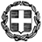 ΕΛΛΗΝΙΚΗ ΔΗΜΟΚΡΑΤΙΑ ΥΠΟΥΡΓΕΙΟ  ΠΑΙΔΕΙΑΣ ΚΑΙ ΘΡΗΣΚΕΥΜΑΤΩΝΠΕΡΙΦΕΡΕΙΑΚΗ Δ/ΝΣΗ Α/ΘΜΙΑΣ & Β/ΘΜΙΑΣ ΕΚΠ/ΣΗΣΚΕΝΤΡΙΚΗΣ ΜΑΚΕΔΟΝΙΑΣ-----Δ/ΝΣΗ Β/ΘΜΙΑΣ ΕΚΠ/ΣΗΣΑΝΑΤΟΛΙΚΗΣ ΘΕΣΣΑΛΟΝΙΚΗΣ1o  ΓΥΜΝΑΣΙΟ ΠΥΛΑΙΑΣΙΣΜΗΝΗΣ 4, ΠΥΛΑΙΑ, ΤΚ:55535ΤΗΛ: 2310322232  FAX:2310322338mail@1gym-pylaias.thess.sch.grΕΛΛΗΝΙΚΗ ΔΗΜΟΚΡΑΤΙΑ ΥΠΟΥΡΓΕΙΟ  ΠΑΙΔΕΙΑΣ ΚΑΙ ΘΡΗΣΚΕΥΜΑΤΩΝΠΕΡΙΦΕΡΕΙΑΚΗ Δ/ΝΣΗ Α/ΘΜΙΑΣ & Β/ΘΜΙΑΣ ΕΚΠ/ΣΗΣΚΕΝΤΡΙΚΗΣ ΜΑΚΕΔΟΝΙΑΣ-----Δ/ΝΣΗ Β/ΘΜΙΑΣ ΕΚΠ/ΣΗΣΑΝΑΤΟΛΙΚΗΣ ΘΕΣΣΑΛΟΝΙΚΗΣ1o  ΓΥΜΝΑΣΙΟ ΠΥΛΑΙΑΣΙΣΜΗΝΗΣ 4, ΠΥΛΑΙΑ, ΤΚ:55535ΤΗΛ: 2310322232  FAX:2310322338mail@1gym-pylaias.thess.sch.grΠΥΛΑΙΑ, 09-03-2022Α.Π. 93ΕΛΛΗΝΙΚΗ ΔΗΜΟΚΡΑΤΙΑ ΥΠΟΥΡΓΕΙΟ  ΠΑΙΔΕΙΑΣ ΚΑΙ ΘΡΗΣΚΕΥΜΑΤΩΝΠΕΡΙΦΕΡΕΙΑΚΗ Δ/ΝΣΗ Α/ΘΜΙΑΣ & Β/ΘΜΙΑΣ ΕΚΠ/ΣΗΣΚΕΝΤΡΙΚΗΣ ΜΑΚΕΔΟΝΙΑΣ-----Δ/ΝΣΗ Β/ΘΜΙΑΣ ΕΚΠ/ΣΗΣΑΝΑΤΟΛΙΚΗΣ ΘΕΣΣΑΛΟΝΙΚΗΣ1o  ΓΥΜΝΑΣΙΟ ΠΥΛΑΙΑΣΙΣΜΗΝΗΣ 4, ΠΥΛΑΙΑ, ΤΚ:55535ΤΗΛ: 2310322232  FAX:2310322338mail@1gym-pylaias.thess.sch.grΠρος: ΔΔΕ Ανατολικής   Θεσσαλονίκης.(για ανάρτηση στο διαδίκτυο)